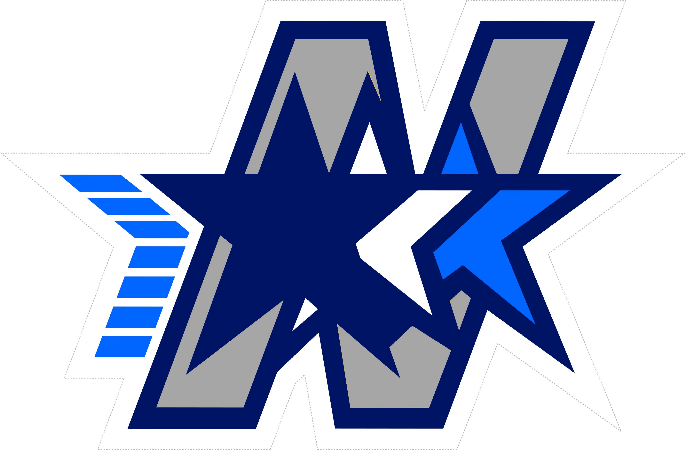 NORMAN NORTHSTARS2021/22 TRYOUT CAMP REGISTRATION FORMName: __________________________________________________________________Height:  _____________    Weight:  _____________Birthdate:  Year ________ Month ________ Day ________Street/Box: ____________________________________________Town/City: _____________________________  Postal Code: __________Parents/Guardians: ___________________________________Parent/Guardian Phone: ___________________________  Player Cell: __________________________Email: ____________________________________________________Manitoba Health ID Number: __________________________________________SCHOOLING INFORMATIONHigh School Attended: ___________________________________________________Approximate Grade Average: ___________Honors/Awards Received:  ________________________________________________________________HOCKEY INFORMATION2020-2021 Team:  _____________________________________________Head Coach:  ___________________________________________Position Played:  ______________________________________Shoots:  ________________________________Honors/Awards Received: __________________________________________________________________Will you be attending the tryout camp (Check One)______ Yes I will be attending (Payment enclosed $180 Tryout Fee)______ No I will not be attendingIf no, please provide reason:  __________________________________________________________________________________________________________________________________________________________________